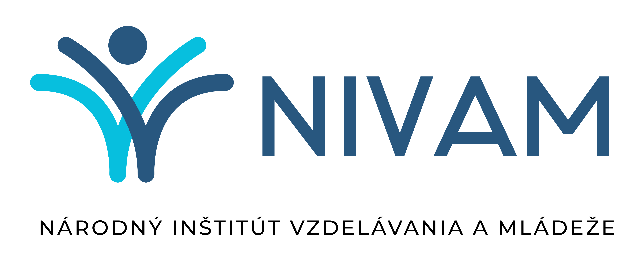 Oddelenie knižničných a informačných služiebTALENTOVANÉ DETI A MLÁDEŽVýberová bibliografia2002 - 2023Bratislava 2023ObsahÚvod											  2Knihy											  3Články z časopisov, príspevky zo zborníkov						  6Autorský register									11ÚvodV Európe je nadané každé piate dieťa. Tieto deti potrebujú vhodné podmienky, aby mohli svoj talent rozvíjať. Preto sme sa rozhodli spracovať na túto tému bibliografiu, ktorá sústreďuje poznatky k tejto téme  a môže  napomôcť odbornej aj širšej verejnosti. Ide o výberovú bibliografiu zostavenú z online katalógu Slovenskej pedagogickej knižnice. Zaradili sme knihy a články v slovenskom a českom jazyku od roku 2002 - až po súčasnosť. Záznamy sú radené chronologicky a v rámci rokov abecedne. Obsahuje autorský register.Mgr. Dagmar Bebková, zostavovateľkaKnihy2002Mönks, Franz J.Nadané dítě / Franz J. Mönks, z nemeckého originálu preložil Ján Šmarda.  - Praha: Grada, 2002. -  98 s.2003Jurášková, JanaZáklady pedagogiky nadaných / Jana Jurášková. - Pezinok: Formát, 2003.  - 151 s.Krafft, Thomas von – Semke EdwinTesty nadania : objavte silné stránky svojich detí / Thomas von Krafft, Edwin Semke, z nemeckého originálu preložila Alexandra Olejárová. - Bratislava: Ikar, 2003. - 134 s.2005Dočkal, VladimírZaměřeno na talenty aneb Nadání má každý / Vladimír Dočkal. – Praha: Nakladatelství Lidové noviny, 2005. - 248 s.2007Landau, ErikaOdvaha k nadání /Erika Landau , preložila Ivana Vizdalová.  - Praha: Akropolis, 2007.  –162 s.Duchovičová, JanaAspekty diferenciácie v edukácii nadaných žiakov /Jana Duchovičová. - Nitra: Univerzita 	Konštantína Filozofa, 2007.  - 310 s.Fořtík, Václav -  Fořtíková, JitkaNadané dítě a rozvoj jeho schopnosti : logické myšlení : prostorová představivost : práce se slovy : pozornost : kritické myšlení / Václav Fořtík, Jitka Fořtíková. - Praha: Portál, 2007.  - 126 s.Hříbková, LenkaZákladní témata problematiky nadaných / Lenka Hříbková. – Praha: Univerzita Jana Amose Komenského, 2007. - 72 s.Hříbková, LenkaNadání a nadaní : pedagogicko-psychologické přístupy, modely, výzkumy a jejich vztah ke školské praxi / Lenka Hříbková. - Praha: Grada, 2009.- 255 s.2010Konečná, VěraSebepojetí a sebehodnocení rozumově nadaných dětí / Věra Konečná. - Brno: Masarykova univerzita, 2010. - 215 s.2011Armstrong, ThomasKaždý je na něco chytrý : jak odhalit a rozvíjet různe druhy inteligence / Thomas Armstrong, z anglického originálu přeložil Martin Škapa. – Praha: Portál, 2011. -  253 s.Havigerová, Jana MariePět pohledů na nadání / Jana Marie Havigerová. – Praha: Grada, 2011. – 144 s.Portešová, ŠárkaRozumově nadané děti s dyslexii / Šárka Portešová. – Praha: Portál, 2011. - 213 s.2012Laznibatová, JolanaNadaný žiak na základnej, strednej a vysokej škole / Jolana Laznibatová. – Bratislava: Iris, 2012. - 543 s.Miller, AliceDrama nadaného dítěte, aneb, Hledání pravého Já / Alice Miller, z nemeckého originálu  přeložila Alena Bláhová. – Praha: Triton, 2012. - 102 s.2013Havigerová, Jana MarieVyhledávání nadaných dětí v předškolním věku : škála charakteristik nadání a její adaptace na české podmínky /Jana Marie Havigerová. – Praha: Grada, 2013. – 88 s.Kvalita školy z hlediska péče o nadané žáky /Eva Machů, Ilona Kočvarová. - Zlín: Univerzita Tomáše Bati ve Zlíně, 2013. - 135 s2016Budínová, IrenaMatematika pro bystré a nadané žáky : škály pro identifikaci nadání. Zkušenosti s nadanými žáky / Irena Budínová. - Brno: Edika, 2016. - 96 s.Kendíková, JitkaPředškolák se speciálními vzdělávacími potřebami : praktická příručka s pracovními listy a metodickými pokyny / Jitka Kendíková. – Praha: Nakladatelství Dr. Josef Raabe, 2016.- 139 s.2017Dočkal, Vladimír Talent v škole : metodický materiál pre riaditeľov a učiteľov ZŠ na edukáciu nadaných žiakov / Vladimír Dočkal, Jana Duchovičová. – Bratislava: Dr. Josef Raabe Slovensko, 2017. - 181 s.2018Budínová, IrenaPřístupy nadaných žáků 1. a 2. stupeň základní školy k řešení některých typů úloh v matematice / Irena Budínová - Brno: Masarykova univerzita, 2018. - 200 s.Stehlíková, MonikaNadané dítě : jak mu pomoci ke štěstí a úspěchu /Monika Stehlíková.. - Praha: Grada, 2018. -158 s.2019Fábik, DušanPsychológia intelektovo nadaných žiakov / Dušan Fábik. - Košice: Equilibria, 2019. - 326 s. Perič, Tomáš       Jak nalézt a rozvíjet sportovní talent : průvodce sportováním dětí pro rodiče a trenéry / Tomáš             Perič, Jan Březina. - Praha: Grada. 2019. - 224 s.2021Fábik, DušanMatematicky nadaný žiak : aktuálne výskumné zistenia / Dušan Fábik, Eva Semerádová. -  Bratislava: Vydavateľstvo Univerzity Komenského, 2021. - 111 s.Stehlíková, MonikaŽivot s vysokou inteligenciou : výnimočné rady pre nadaných dospelých a nadané deti / Monika Stehlíková, z českého originálu preložila Zuzana Kováčiková. – Bratislava: Grada, 2021. - 172 s.2022Balážová, JanaVýnimočné deti a včasná intervencia : propedeutika pre špeciálnych pedagógov a inépomáhajúce profesie / Jana Balážová. – Nitra: PF UKF v Ntre, 2022.- 149 s.Mühlfeit, JanOdomykanie detského potenciálu / Jan Mühlfeit, Kateřina Novotná, z českého originálu preložil Miroslav Šatka. - Brno: BizBooks, 2022. – 271 s.Články z časopisov, state zo zborníkov2002Babiaková, Simoneta              Možnosti práce  s nadanými deťmi v systéme integrovaného tematického vyučovania /                  Simoneta Babiaková. - Naša škola. -  ISSN 1335-2733. - Roč. 6, č. 10 (2002/2003), s. 31-34 .2003Jurášková, JanaNadané deti a ich spontánne prejavy vo vyučovaní /Jana Jurášková. – In: Peadagogica specialis XXII: Acta Facultatis paedagogicae (online). - Bratislava: Univerzita Komenského Bratislava, 2003. – S. 27-39.Jurášková, Jana  Stručný náčrt pedagogiky nadaných detí ako jednej zo špeciálnopedagogických disciplín / Jana  Jurášková . - In: Efeta – otvor sa. – ISSN 1335-1397. - Roč. 13, č. 2 (2003), s. 14-16.2004Dioszegiová, JaroslavaStarostlivosť o nadané deti v Leviciach / Jaroslava Dioszegiová. – In: Učiteľské noviny. - ISSN 0139-5769. - Roč. 54. č. 6 (2004), s. 10.Némethová, GabrielaUkážka pracovného dňa v triede pre mimoriadne nadané deti / Gabriela Némethová, Zuzana Murínová. -  In: Naša škola. - ISSN 1335-2733. - Roč. 8, č. 1 (2004-2005), s. 28-32.2006Laznibatová, JolanaŠkola pre nadané deti v Bratislave má svojich prvých maturantov / Jolana Laznibatová. - In: Pán učiteľ.-  ISSN 1336-7161. - Roč. 1, č. 8 (2006), s. 16. Tesař, MarekPedagogicko-psychologické problémy práce s nadanými žiakmi. / Marek Tesař. - In: Pedagogická revue. - ISSN 1335-1982.- Roč. 58, č. 3 (2006), s. 238. Urdová, DanušaPráca s talentovanými či hudobne nadanými deťmi / Danuša Urdová. – In: Vychovávateľ. - ISSN     0139-6919. - Roč. 53, č. 8 (2006), s. 14-15. 2007Borgula, Peter – Sáčeková, JanaRodičia, objavte a podporte talent svojich detí / Peter Borgula, Jana Sáčeková. -In: Rodina a škola. - ISSN 1335-793X. - Roč. 55, č. 5 (2007), s. 8-9. Duchovičová, JanaMožnosti vzdelávania nadaných žiakov v podmienkach bežných základných škôl / Jana Duchovičová. - In: Pedagogická revue.-  ISSN 1335-1982. - Roč. 59, č. 1 (2007), s. 30-51. Gregušová, Hedviga - Horváth, Ján – Gajdošíková, AdrianaPríspevok k výskytu nadaných žiakov s postihnutím v Slovenskej republike / Hedviga Gregušová, Ján Horváth, Adriana Gajdošíková. - In: Paedagogica specailis XXIII : Acta facultatis paedagogicae (online). - Bratislava: Univerzita Komenského Bratislava, 2007.- S. 17-25Koldeová, LujzaVýchova a vzdelávanie mimoriadne nadaných detí / Lujza Koldeová.- In: Vychovávateľ.-  ISSN 0139-6919. - Roč. 55, č. 2 (2007), s. 6-9. 2008Verešová, JanaNadané dieťa so sluchovým postihnutím – problém pre pedagóga / Jana Verešová. - In: Pedagogické spektrum. - ISSN 1335-5589. - Roč. 17, č. 2 (2008), s. 83-96.2009Smida, JozefO žiakoch mimoriadne intelektuálne nadaných / Jozef Smida. - In: Pán učiteľ. – ISSN 1336-7161-  Roč. 3, č. 3 (2008/2009), s. 14-15.Zelina, MironTvorivosť a nadanie ako dar / Miron Zelina.- In:  Rodina a škola.-  ISSN 0231-6463.- Roč. 57, č. 5 (2009), s. 5. 2011Bobáková, Monika – Mesárošová, MargitaStratégie zvládania u nadaných detí. / Monika Bobáková, Margita Mesárošová. - In: Psychologické aspekty a kontexty sebaregulácie. – Košice: Univerzita Pavla Jozefa Šafárik, 2011. -  S. 98-107. Csontosová, ZuzanaMimoriadne nadaní, mimoriadne nároční /Zuzana Csontosová. - In: Dieťa. – ISSN 1335-0919.- Roč. 17, č. 8 (2011), s. 24-25. Jurášková, JanaNadané deti /Jurášková, Jana - In: Rodina a škola.- ISSN 0231-6463. - Roč. 59, č. 5 (2011), s. 29.2012Dočkal, VladimírIdentifikácia intelektovo nadaných žiakov / Vladimír Dočkal. - In: Učiteľské noviny. Školstvo odborne. -  ISSN 1335-793X. - Roč. 59, č. 1 (2012),  s. 25-27.     Hríbiková, KatarínaObjavte jeho nadanie /Katarína Hríbiková - In: Dieťa.- ISSN 1335-0919. - Roč. 18, č. 4 (2012), s. 63-65. 2013Bobáková, MonikaPrežívanie záťažových situácii a emočná inteligencia nadaných detí. / Monika Bobáková.- In: Psychológia a patopsychológia dieťaťa - ISSN 0555-5574. - Roč. 47, č. 1 (2013), s. 21-35. Homolková, VeronikaPrevence pasivity aneb motivační hry nejen pro nadané děti. -  In: Prevencia . -  ISSN 1336-3689. - Roč. XIII, č. 1-2 (2013), s. 53-59.Pajtinka, Ľubomír – Peláková, MáriaTalentované a nadané deti sú najväčším bohatstvom / Ľubomír Pajtinka, Mária Peláková.- In:      Učiteľské noviny. - ISSN 0139-5769. - Roč. LX, č. 37 (2013) , s. 9-11.2014Homolková, V.Možnosti rozvoje potenciálu nadaných žáků v obohacené vzdělávání /V. Homolková. - In: Prevencia. -  ISSN 1336-3689. - Roč. 13, č. 3 (2014), s. 23-35. Leskovjanská, GabrielaAké štýly zvládania záťaže preferujú pri tvorbe copingových príbehov deti intelektovo nadané v porovnaní s rovesníkmi. /Gabriela Leskovjanská. – In: Pedagogické rozhľady (online).- ISSN 1335-0404. - Roč. 23, č. 1 (2014), s. 12-16. Slavkovská, MiriamKognitívna flexibilita a schopnosť konceptualizácia u nadaných detí / Miriam Slavkovská. - In: História, súčasnosť a perspektívy vzdelávania na Pedagogickej fakulte Prešovskej univerzity. – Prešov: Prešovská univerzita, 2014. – S. 722-730.Storinská, IngridČo vieme o nadaných a talentovaných deťoch? / Ingrid Storinská. - In: Rodina a škola . - IISSN 0231-4663. - Roč. 62, č. 10 (2014), s. 10-11. 2015Bothová, MonikaNadané dieťa – ako ho viesť?. - In: Dieťa. - ISSN 1335-0919. - Roč. 21, č. 6 (2015), s. 58-60. Bothová, MonikaNadané dieťa – karty mieša testosterón / Monika Bothová, Daniela Ostatníková, Jaroslava Durdiaková. – In: Dieťa. - ISSN 1335-0919.-- Roč. 21, č. 7 (2015), s. 20-22. Portešová, ŠárkaRozumově nadaní žáci se specifickými vývojovými poruchami učení / Šárka Portešová. - In: Psychológia a patopsychológia dieťaťa. - ISSN 1335-0919. - Roč. 49, č. 1-2 (2015), s. 132-142. 2017Gránska, ZuzanaNadané deti sú potenciál, ktorý prehliadame / Zuzana Gránska. – In: Dobrá škola.- ISSN 1338-0338. - Roč. 8, č. 8 (2017), s. 14-15. 2019Kaliská, LadaPrierezové posúdenie emocionálnych a osobnostných špecifík vysoko intelektovo nadaných detí v kontexte intervencii školského psychológa /Lada Kaliská. - In: Školská psychológia 2018 – história a perspektívy. - Košic : Univerzita Pavla Jozefa Šafárika, 2019. - S. 159-172. Pondelíková, RenátaVýtvarné nadanie detí : sonda cez názory učiteľov / Renáta Pondelíková. – In: Studia scientifica facultatis paedagogicae.- ISSN: 1336-2282. - Roč. 18, č. 4 (2019) s. 44-52.Valachová, DanielaNázory učiteľov základnej školy na výtvarné nadanie a talent žiakov – výsledky výskumu. /Daniela Valachová. – In: Studia scientifica Facultatis paedagogicae. -  ISSN 1336-2282. - Roč. 18, č. 4 (2019), s. 53-59. 2020Dočkal, VladimírNadané deti v Detskom centre / Vladimír Dočkal. – Dieťa. - ISSN  2644-5395. - Roč. 2, č. 1 (2020), s. 6-14. Rajčániová, EvaZmysel pre humor žiakov zo školy pre intelektovo nadaných a jeho súvislosť s osobnosťou /Eva Rajčániová. - In: Psychológia a patopsychológia dieťaťa. - ISSN 0555-5574. - Roč. 54, č. 1 (2020)  s. 3-18.2021Rajčániová, EvaSociálne a emocionálne charakteristiky intelektovo nadaných detí a ich podpora v rôznych formách školskej edukácie /Eva Rajčániová. - In: Psychológia a patopsychológia dieťaťa. - ISSN 0555-5574. - Roč. 55, č. 1 (2021), s. 38-55. 2022Lukáč, ĽubošDieťa s dvojakou výnimočnosťou nadaním a poruchou pozornosti s hyperaktivitou /Ľuboš Lukáč. - In: Psychológia a patopsychológia dieťaťa. - ISSN 0555-5574. - Roč. 56, č. 2 (2022), s. 125-138. Lukáč, ĽubošŠpecifiká edukácie žiakov s intelektovým nadaním a poruchou pozornosti s hyperaktivitou v podmienkach inklúzie / Ľuboš Lukáč. – In: Štúdie zo špeciálnej pedagogiky (online). – ISSN 2585-7363. - Roč. 12, č. 1 (2023), s. 71-81. Autorský registerArmstrong, Thomas		11Babiaková, Simoneta		29Balážová, Jana			27Bláhová, Alena			15Bobáková, Monika		44, 50Borgula, Peter			37Bothová Monika		57,58Březina, Ján			24Budínová, Irena			18, 21Csontosová, Zuzana		45Dioszegiová, Jaroslava		32Dočkal, Vladimír		4, 20, 48, 64Duchovičová, Jana		6, 20, 38Fábik, Dušan			23, 25Fořtík, Václav                            	7Fořtíková, Jitka                         	7Gránska, Zuzana           		60Gregušová, Hedviga              	38Havigerová, Jana Marie           	12, 16Homolková,  Veronika   		51, 53Hríbiková, Katarína                  	49Hříbková, Lenka                           	8, 9Jurášková, Jana			3, 30, 31, 46, 47Kaliská, Lada			61 Kendíková, Jitka                            19Kočvarová, Ilona  		17Koldeová, Lujza                 	40Konečná, Viera                            	10Krafft, Thomas von            	3Landau, Erika                               	5Laznibatová, Jolana                     	14, 34Leskovjanská, Gabriela             	54Lukáč, Ľuboš			67, 68Machů, Eva                                  	17Miller, Alice                                   	15Mönks, Franz J.        		1Mühlfeit, Jan                		28Némethová, Gabriela 		33Novotná, Kateřina     		28Pajtinka, Ľubomír 		52Perič, Tomáš                		24Pondelíková, Renáta 		62Portešová, Šárka         		13, 59Rajčániová, Eva      		65, 66Slavkovská, Miriam		55Smida, Jozef             		42 Semerádová, Eva         		25Stehlíková, Monika      		22, 26Storinská, Ingrid            		56Šatka, Miroslav              		28Škapa, Martin                 		11Šmarda, Ján                     		1Tesař, Marek                   		35Urdová, Danuša              		36Valachová, Daniela         	63Verešová, Jana                 	41Zelina, Miron                 		43Názov: Talentované deti a mládežVýberová bibliografiaZodpovedný redaktor: Mgr. Zuzana SýkorováZostavila: Mgr. Dagmar BebkováRozmnožené: vlastným nákladomFormát A4Rok vydania: 2023